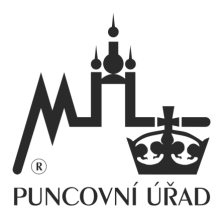 Oznámení o vyhlášení výběrového řízení na služební místo 30 021Prubíř-čakanovatel  – odborný/vrchní referent v oddělení Praha odboru puncovní kontrolyPraha 6. 3. 2024PUNC-S 16/1/2024  PUPUNC 1521/2024 PUPředsedkyně Puncovního úřadu, jakožto služební orgán příslušný podle ustanovení § 10 odst. 1 písm. f) zákona č. 234/2014 Sb., o státní službě, ve znění pozdějších předpisů (dále jen „zákon o státní službě“), vyhlašuje výběrové řízení na služební místo Prubíř-čakanovatel – odborný/vrchní referent v oddělení Praha odboru puncovní kontroly v Puncovním úřadu se služebním působištěm v Praze. Na služebním místě je státní služba (dále jen „služba“) vykonávána v oboru služby 35 – ochrana spotřebitele a trhu.Na služebním místě jsou vykonávány zejména následující činnosti: Samostatná puncovní kontrola drahých kovů pomocí technologií instrumentální analýzy.A dále: kompletní a komplexní výkon puncovní kontroly a souvisejících činností,činnosti související s provozem pracoviště,metrologické úkony plynoucí z Metrologického řádu,podávání informací z oblasti puncovnictví a zkoušení drahých kovů,podávání informací o provozu PÚ,prodej chemických látek a činidel, tiskovin, kolků apod.,účetní inventarizace pokladen,zpracování poštovních zásilek a cenin,inventarizace zboží, výrobků, věcí a předmětů z DK a ostatních materiálů, raznic, jehel a jiných cenností,vedení skladu drahých kovů,plnění dalších úkolů dle potřeb PÚ a pokynů nadřízeného.Na služebním místě jsou vykonávány následující činnosti zařazené do druhé kategorie podle míry výskytu faktorů, které mohou ovlivnit zdraví zaměstnanců, a jejich rizikovosti pro zdraví podle § 37 zákona č. 258/2000 Sb., o ochraně veřejného zdraví a o změně některých souvisejících zákonů, ve znění pozdějších předpisů: zraková zátěž, chemické látky.Na služebním místě jsou vykonávány činnosti, pro jejichž výkon je nezbytné uzavření dohody o odpovědnosti k ochraně hodnot svěřených státnímu zaměstnanci k vyúčtování.Údaje o složkách platuZveřejnění uvedených údajů o složkách platu nepředstavuje veřejný příslib.Služební místo je zařazeno podle přílohy č. 1 k zákonu o státní službě do 9. platové třídy.Platový tarifStátnímu zaměstnanci přísluší platový tarif od 21 710 Kč do 31 820 Kč. (Zaručená mzda pro 9. platovou třídu je ve výši 24 100 Kč.)Státní zaměstnanec se zařadí do platového stupně podle započitatelné praxe a míry jejího zápočtu podle § 3 nařízení vlády č. 304/2014 Sb., o platových poměrech státních zaměstnanců, ve znění pozdějších předpisů (dále jen „nařízení vlády č. 304/2014 Sb.“).Osobní příplatekRozpětí od 1 559 Kč do 4 677 Kč odpovídá průměrné výši osobního příplatku při dosahování dobrých výsledků ve služebním hodnocení ve služebních úřadech v České republice.Osobní příplatek je nenároková složka platu, kterou lze ocenit státního zaměstnance za jeho znalosti, dovednosti, a především za jeho výkonnost. V závislosti na výsledku jeho služebního hodnocení tedy státnímu zaměstnanci přísluší osobní příplatek v rozmezí od 0 Kč do částky odpovídající 50 % platového tarifu nejvyššího platového stupně v platové třídě, do které je zařazeno služební místo, na kterém státní zaměstnanec vykonává službu, a u tzv. vynikajících, všeobecně uznávaných odborníků do částky odpovídající 100 %.OdměnyStátnímu zaměstnanci, který splnil mimořádné nebo zvlášť významné služební úkoly nebo který dobrovolně převzal splnění naléhavých služebních úkolů za nepřítomného státního zaměstnance, lze poskytnout odměnu a státnímu zaměstnanci, který se bezprostředně nebo významně podílel na splnění předem stanoveného mimořádně náročného služebního úkolu, jež je z hlediska působnosti služebního úřadu zvlášť významné, lze poskytnout cílovou odměnu. Výše odměny závisí na finančních prostředcích přidělených služebnímu úřadu.Další výhodypracoviště v centru Prahy, výborná dopravní dostupnost 25 dnů dovolené5 dnů indispozičního volnaaž 5 dnů služebního volna k individuálním studijním účelůmpříspěvek na stravování možnost zřízení Multisport kartyPodmínky výkonu službySlužba na tomto služebním místě bude vykonávána ve služebním poměru na dobu neurčitou. Předpokládaným dnem nástupu do služby na tomto služebním místě je 15. 4. 2024 / dle dohody.Délka stanovené týdenní služební doby je 40 hodin.Další údaje o podmínkách výkonu služby naleznete na internetové stránce Ministerstva vnitra https://www.mvcr.cz/sluzba/soubor/ssp-c-3-2022-priloha-c-3b-podminky-vykonu-sluzby-text.aspx.Podání žádostiPosuzovány budou žádosti o přijetí do služebního poměru a zařazení na služební místo nebo žádosti  o zařazení na služební místo (dále jen „žádost“) podané ve lhůtě do 27. března 2024,  tj. v této lhůtě doručené služebnímu orgánu prostřednictvím provozovatele poštovních služeb na adresu služebního úřadu: Puncovní úřad, Kozí 4/748, 110 00 Praha 1, nebo osobně podané do podatelny služebního úřadu na výše uvedené adrese. Žádost lze podat rovněž v elektronické podobě podepsanou uznávaným elektronickým podpisem na elektronickou adresu služebního úřadu (podatelna@puncovniurad.cz) nebo prostřednictvím datové schránky na adresu: (3umaayk). Z výběrového řízení bude vyřazena žádost, která bude doručena po stanovené lhůtě. Obálka, resp. datová zpráva, obsahující žádost včetně požadovaných listin (příloh) musí být označena slovy: „Neotevírat“ a slovy „Výběrové řízení na služební místo Prubíř-čakanovatel 30 021 – odborný/vrchní referent“.V žádosti je žadatel povinen uvést ID datové schránky nebo elektronickou adresu, na kterou mu budou doručovány písemnosti ve výběrovém řízení.Podmínky účasti ve výběrovém řízeníVýběrového řízení na výše uvedené služební místo se v souladu se zákonem o státní službě může zúčastnit žadatel, který:je státním občanem České republiky, občanem jiného členského státu Evropské unie nebo občanem státu, který je smluvním státem Dohody o Evropském hospodářském prostoru [§ 25 odst. 1 písm. a) zákona];dosáhl věku 18 let [§ 25 odst. 1 písm. b) zákona o státní službě],je plně svéprávný [§ 25 odst. 1 písm. c) zákona o státní službě],je bezúhonný [§ 25 odst. 1 písm. d) zákona o státní službě];dosáhl vzdělání stanoveného zákonem pro toto služební místo [§ 25 odst. 1 písm. e) zákona o státní službě], tj. střední vzdělání s maturitní zkouškou nebo vyšší odborné. má potřebnou zdravotní způsobilost [§ 25 odst. 1 písm. f) zákona o státní službě].K žádosti dále žadatel přiloží:a) strukturovaný profesní životopis,b) motivační dopis v rozsahu maximálně jedné strany A4 na téma „Motivace žadatele k zaměstnání v  Puncovním úřadu na služebním místě – Prubíř-čakanovatel 30 021– odborný/vrchní referent“.Se žadateli, jejichž žádost nebyla vyřazena, provede výběrová komise pohovor.Informace pro žadatele:Kontaktní osoba: Ing. Mgr. Kristýna Mixová, tel. 225 982 203 (mob. 606 650 414), mixova@puncovniurad.cz, sekretariát 225 982 111 .Má-li být na základě výsledku výběrového řízení na volné služební místo zařazena osoba, která dosud úspěšně nevykonala úřednickou zkoušku, přijme se tato osoba do služebního poměru na dobu určitou, a to s trváním 12 měsíců.Státní zaměstnanec nesmí být členem řídicích nebo kontrolních orgánů právnických osob provozujících podnikatelskou činnost, s výjimkou případů, kdy byl do těchto orgánů vyslán služebním orgánem.vz. Mgr. Josef Šťastný Ing. Jana Davídková, MBA                    		 					předsedkyně Puncovního úřaduPoučení služebního orgánuPoučení o doručování ve výběrovém řízení podle § 24 odst. 11 zákona o státní službě: V průběhu výběrového řízení se doručuje žadateli do datové schránky nebo na elektronickou adresu pro doručování (e-mail), pokud žadatel nemá datovou schránku zřízenu. Pokud žadatel v žádosti elektronickou adresu pro doručování neuvede a nemá zřízenu datovou schránku, bude jeho žádost vyřazena.Dokument doručovaný žadateli ve výběrovém řízení na elektronickou adresu je doručen pátým dnem ode dne, kdy byl odeslán, pokud se datová zpráva nevrátila jako nedoručitelná. Pokud nebude možno dokument doručit, protože se datová zpráva vrátí jako nedoručitelná, učiní se neprodleně další pokus o doručení; bude-li i další pokus o doručení neúspěšný, doručí se dokument jiným vhodným způsobem. V takovém případě pak bude platit, že dokument bude doručen pátým dnem ode dne, kdy byl odeslán.V případě doručování do datové schránky platí, že nepřihlásí-li se do datové schránky osoba, která má s ohledem na rozsah svého oprávnění přístup k dodané písemnosti, ve lhůtě 5 dnů ode dne, kdy byla písemnost dodána do datové schránky, je písemnost doručena pátým dnem ode dne, kdy byla odeslána.Poučení o možnosti provedení pohovoru v náhradním termínu podle § 27 odst. 5 zákona o státní službě:V případě řádné omluvy žadatele z účasti na pohovoru mu může být stanoven náhradní termín pouze se souhlasem služebního orgánu, pokud provedení pohovoru v náhradním termínu nebrání řádnému plnění úkolů služebního úřadu. Vyvěšeno dne		6. 3. 2024Svěšeno dne		28. 3. 2024Související dokumenty:Žádost o přijetí do služebního poměru